NOM : …………………………………………….  			PRENOM : ………………………………………. 				CLASSE : ………………………….SUIVIS :NOM : …………………………………………….  			PRENOM : ………………………………………. 				CLASSE : ………………………….NOM : …………………………………………….  			PRENOM : ………………………………………. 						PSI N° : ……….  Poursuite de l’aide au sein de l’école (préciser) :  .……………………………………………………….  Accompagnement spécialisé par un membre du DESED/RASED – Enseignant spécialisé / Psychologue scolaire : ………………………………………………… A compter de : …………………..        Rappel : le bilan psychométrique sera soumis à l’accord des parents, le projet d’aide spécialisée précisera les modalités d’évaluation de l’aide.    Aide d’un membre du DESED/RASED en tant que personne-ressource (conseil aux parents, à l’enseignant, à l’équipe…) à préciser :  …………………………… A compter de : ……………………  Autre : ……………………………………………………………NOM : …………………………………………….  			PRENOM : ………………………………………. 						PSI N° : ……….3- PARTIE RESERVEE A L’ELEVE EN SITUATION DE HANDICAPDécisions des commissions compétentes  Taux : ……………………   jusqu’au ……….   AV: oui /   non   jusqu’au ………  AV :  individuelle  /  mutualisée /  collective    Nombre d’heures d’AV : ……. Transport:……………                              L’emploi du temps de l’élève :Signatures :	      l’enseignant                    le directeur d’école / directeur d’établissement scolaire                     Les parents ou représentants légauxNOM : …………………………………………….  			PRENOM : ………………………………………. 						PSI N° : ……….Organisation des temps de pause :Signatures :	      l’enseignant                    le directeur d’école / directeur d’établissement scolaire                     Les parents ou représentants légauxParcours Scolaire d’Inclusion – P.S.I.Parcours Scolaire d’Inclusion – P.S.I.Parcours Scolaire d’Inclusion – P.S.I.Parcours Scolaire d’Inclusion – P.S.I.1-INFORMATIONS GENERALES1-INFORMATIONS GENERALES1-INFORMATIONS GENERALES1-INFORMATIONS GENERALESNom :Prénom : Prénom : Sexe : M / FDate de naissance : Date de naissance : Date de naissance : Date de naissance : Responsables légaux : Responsables légaux : Téléphone :  Téléphone :  Adresse complète : Adresse complète : Adresse complète : Adresse complète : mail : mail : mail : mail : Responsables légaux : Responsables légaux : Téléphone :  Téléphone :  Adresse complète : Adresse complète : Adresse complète : Adresse complète : mail : mail : mail : mail : ET / OU Personne exerçant de fait une autorité sur l’enfant : qualité : ET / OU Personne exerçant de fait une autorité sur l’enfant : qualité : ET / OU Personne exerçant de fait une autorité sur l’enfant : qualité : ET / OU Personne exerçant de fait une autorité sur l’enfant : qualité : Nom / Prénom :Nom / Prénom :Téléphone :  Téléphone :  Adresse complète : Adresse complète : Adresse complète : Adresse complète : mail : mail : mail : mail : Changement d’adresse : date : Adresse complète : Changement d’adresse : date : Adresse complète : Changement d’adresse : date : Adresse complète : Changement d’adresse : date : Adresse complète : Changement d’adresse : date : Adresse complète :Changement d’adresse : date : Adresse complète :Changement d’adresse : date : Adresse complète :Changement d’adresse : date : Adresse complète :CURSUS SCOLAIRECURSUS SCOLAIRECURSUS SCOLAIRECURSUS SCOLAIRECURSUS SCOLAIRECURSUS SCOLAIRECURSUS SCOLAIREAnnéeEcole / établissementClasse Enseignant (e)Modalités de scolarisationDispositifs d’aides de l’école / l’établissement scolaire(PSI, APTA, DESI, DESED/RASED, AV, infirmière scolaire, Educateur spécialisé…)Temps de scolarisationTemps d’inclusionSuivis extérieursEcole/établissementClasseEnseignantInclusion en milieu ordinaire/ niveau :....       Dispositif ULIS      Inclusion en SEGPA                  Dispositif Cl.ASSE. / RELAIS    Temps partagés sur un ESMS     Autre : ………………………….Ecole/établissementClasseEnseignantInclusion en milieu ordinaire/ niveau :....        Dispositif ULIS      Inclusion en SEGPA                  Dispositif Cl.ASSE. / RELAIS    Temps partagés sur un ESMS     Autre : ………………………….Ecole/établissementClasseEnseignantInclusion en milieu ordinaire/ niveau :....       Dispositif  ULIS      Inclusion en SEGPA                  Dispositif Cl.ASSE. / RELAIS    Temps partagés sur un ESMS     Autre : ………………………….Ecole/établissementClasseEnseignantInclusion en milieu ordinaire/ niveau :....      Dispositif ULIS      Inclusion en SEGPA                  Dispositif Cl.ASSE. / RELAIS    Temps partagés sur un ESMS     Autre : ………………………….Ecole/établissementClasseEnseignantInclusion en milieu ordinaire/ niveau :....       Dispositif ULIS      Inclusion en SEGPA                  Dispositif Cl.ASSE. / RELAIS    Temps partagés sur un ESMS     Autre : ………………………….Ecole/établissementClasseEnseignantInclusion en milieu ordinaire/ niveau :....      Dispositif ULIS      Inclusion en SEGPA                  Dispositif Cl.ASSE. / RELAIS    Temps partagés sur un ESMS     Autre : ………………………….Ecole/établissementClasseEnseignantInclusion en milieu ordinaire/ niveau :....        Dispositif ULIS      Inclusion en SEGPA                  Dispositif Cl.ASSE. / RELAIS    Temps partagés sur un ESMS     Autre : ………………………….Ecole/établissementClasseEnseignantInclusion en milieu ordinaire/ niveau :....       Dispositif ULIS      Inclusion en SEGPA                  Dispositif Cl.ASSE. / RELAIS    Temps partagés sur un ESMS     Autre : ………………………….Ajoutez les lignes au fur et à mesure des annéesAjoutez les lignes au fur et à mesure des annéesAjoutez les lignes au fur et à mesure des annéesAjoutez les lignes au fur et à mesure des annéesAjoutez les lignes au fur et à mesure des annéesAjoutez les lignes au fur et à mesure des annéesEnseignant de la classe d’inclusion: : ………………      Educateur/trice spécialisé.e (CLIS ou C.L.A.S.S.E., dispositifs relais) ………………….Enseignant.e spécialisé.e DESED / DESI / CLASSE : ……………………….Psychologue scolaire / E.N.: ……………………… Infirmièr.e scolaire : ………………………….PAI :                  oui     /  nonSpécialitésNomTéléphonemailAdresseJours/horairesTransportMédecin traitantOrthophonistePsychologueKinésithérapeuteOphtalmologueAssistante socialeMesures éducativesEtablissements Spécialisés Médicaux Sociaux (CAJEDA, ISA, IME, MGP ….)CMP / CASADOHDJDECLIC AutreAutre2- PROJET2- PROJET2- PROJET2- PROJETClasse :                                            Ecole / Etablissement scolaire :                                   Date :          /          /  2022               Durée prévue : Classe :                                            Ecole / Etablissement scolaire :                                   Date :          /          /  2022               Durée prévue : Classe :                                            Ecole / Etablissement scolaire :                                   Date :          /          /  2022               Durée prévue : Classe :                                            Ecole / Etablissement scolaire :                                   Date :          /          /  2022               Durée prévue : Champ disciplinaire :                                                                                          Composantes /Domaines du  socle :Champ disciplinaire :                                                                                          Composantes /Domaines du  socle :Champ disciplinaire :                                                                                          Composantes /Domaines du  socle :Champ disciplinaire :                                                                                          Composantes /Domaines du  socle :Situation actuelle / Motivation du projetMise en œuvre  Brève description :outils, modalités de l’aide (rituels, ateliers, différenciation en classe, activité libre, support numérique), durée, fréquence, cf. cahiers …Adaptations à mettre en œuvrePlace de l’AV (si présent.e)Propositions d’actions de la part de la familleauprès de l’enfant à la maison,en lien avec l’écoleActions des partenaires (si effective) : (description actions DESED, de l’éducateur/trice spécialisé.e si présent.e)Réussites de l’élève (points d’appuis) en lien avec le domaine ciblé :Obstacles observés (qu’est-ce qui fait obstacle à l’apprentissage?) :Capacités visées (L’élève devra être capable de …) :Signature du Directeur                                                               Signature de l’enseignant                           Signature des représentants légaux                                  Signature de l’élèveSignature du Directeur                                                               Signature de l’enseignant                           Signature des représentants légaux                                  Signature de l’élèveSignature du Directeur                                                               Signature de l’enseignant                           Signature des représentants légaux                                  Signature de l’élèveSignature du Directeur                                                               Signature de l’enseignant                           Signature des représentants légaux                                  Signature de l’élèveBilan / Amendement / PerspectivesAdaptations matérielles / pédagogiques à inscrire dans la durée :Les APDA/APTA peuvent aider à la rédaction du document.  Existe-t-il un diagnostic posé sans reconnaissance de handicap pour des situations nécessitant des adaptations et/ou aménagements dans la durée ? oui             nonPoursuite par une demande d’aide :    spécialisée (DESED/RASED)	    pédagogique (CPC / CMAI)          Autre : ……………………………………     Les parents ou représentants légaux :   Autorisent		  N’autorisent pas Date et signatures :	      /           /  2022l’élève           	                    l’enseignant.e                              le/la directeur/trice d’école                       Les parents ou représentants légauxPartie réservée au DESED/RASED  Proposition réalisée à l’issue de la synthèse de l’équipe DESED/RASEDNom DatesSignaturesDESED/RASEDENSEIGNANTDIRECTEURHeuresLUNDILUNDIMARDIMARDIMERCREDIMERCREDIJEUDIJEUDIVENDREDIVENDREDITemps périscolaireAVAVAVAVAVPause méridienne/ temps periscolaireTemps périscolaire Emploi du temps hebdomadaire : ……… heures Inclusions en classe ordinaire : ………………;En cas d’absence ponctuelle de l’enseignant ou de l’AV, définition des conditions d’accueil de l’élève en privilégiant autant que possible l’accueil dans l’école ou l’établissement (indiquer les partenaires au sein de  l’école ou de l’établissement le cas échéant) : …………………………………………………………………………………………………………………………………………………………………… Emploi du temps hebdomadaire : ……… heures Regroupement dans le dispositif ULIS : ……. heuresEn cas d’absence ponctuelle de l’enseignant ou de l’AV, définition des conditions d’accueil de l’élève en privilégiant autant que possible l’accueil dans l’école ou l’établissement (indiquer les partenaires au sein de  l’école ou de l’établissement le cas échéant) : …………………………………………………………………………………………………………………………………………………………………… Emploi du temps hebdomadaire : ……… heures Inclusions en  SEGPA: ……. ……heuresEn cas d’absence ponctuelle de l’enseignant ou de l’AV, définition des conditions d’accueil de l’élève en privilégiant autant que possible l’accueil dans l’école ou l’établissement (indiquer les partenaires au sein de  l’école ou de l’établissement le cas échéant) : ……………………………………………………………………………………………………………………………………………………………………Présence de l’AVPrise en compte du besoin particulier de l’élève en concertation avec les AV et la caisse des écoles (pour la cantine) pour le 1er degré / avec la Vie Scolaire pour le 2nd degré Mode de communication : oral, dessin, langue des signes, aide via le LPC, …A la cantineEn récréationMATERIEL ADAPTEPROJET EDUCATIF de l’éducateur.trice spécialisé.e de la CLIS/ULIS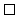 